Communiqué de presse
décembre 2023__________________________________________________________________________________La Communauté de Communes du HAUT PAYS BIGOUDENvous invite à participer à son opérationBroyage de sapinsDonnez une seconde vie à votre sapin et faites de ce déchet vert une ressource pour votre jardin ! Déposez-le dans nos espaces spécifiques et récupérez du broyat pour pailler vos allées.Dépôt des sapins du 4 au 24 janvier : 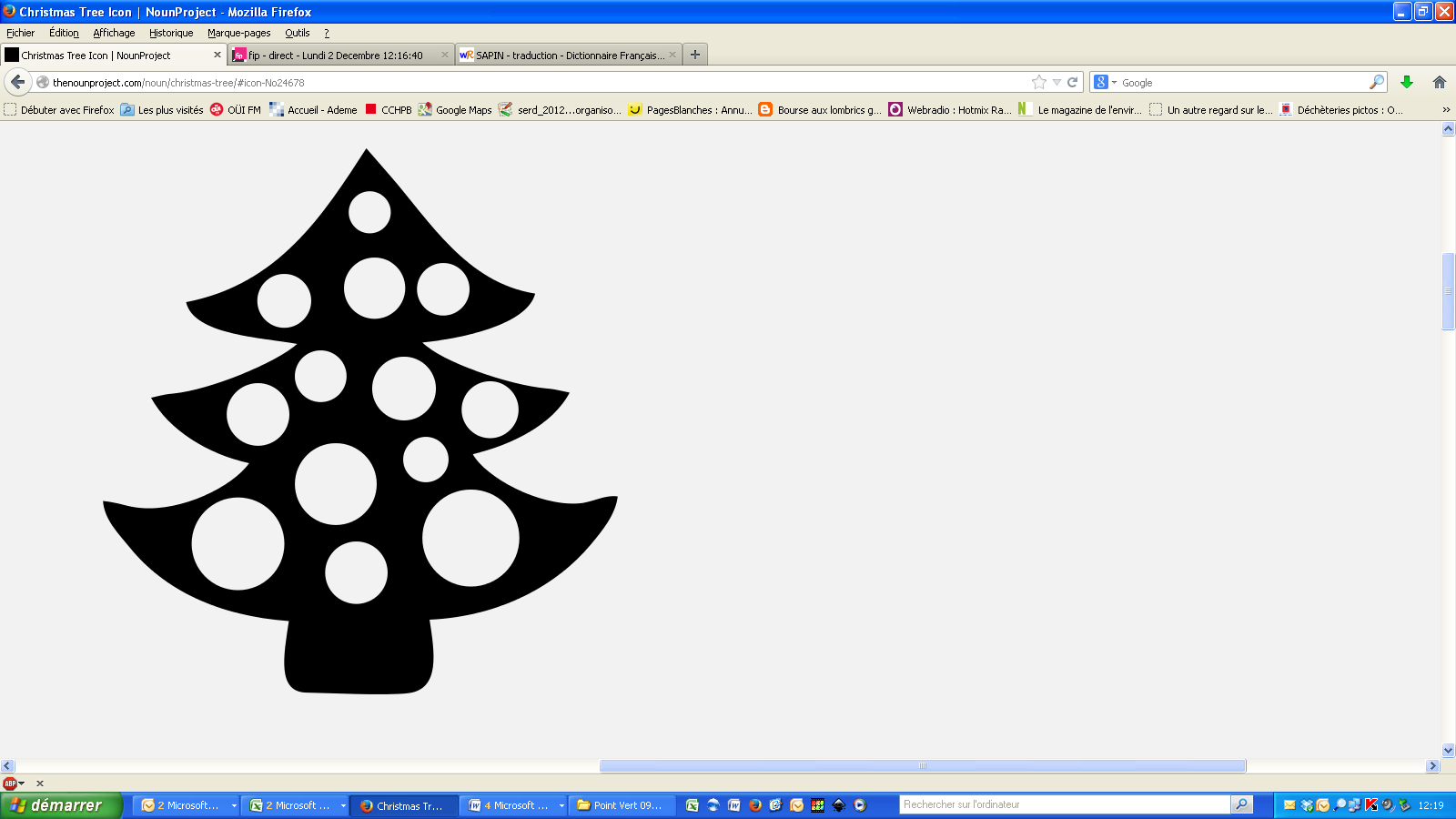 POULDREUZIC : route de l’usine GUILER-SUR-GOYEN : point Tri route de Landudec  PLOVAN : point environnement (en face de l’atelier municipal) LANDUDEC : parking de l’écolePLOZÉVET : parking du 11 novembre 1918PLONÉOUR-LANVERN : zone de KerlavarTRÉOGAT : parking place de la Mairie  PEUMERIT : point Tri route de la carrière  GOURLIZON : parking du stadePLOGASTEL SAINT GERMAIN : parking du stade du LeurréRetrait GRATUIT du broyat du 27 au 31 janvier sur les points de collecte de : Plonéour-Lanvern, Pouldreuzic et Plozévet.Venez avec vos contenants, une pelle et repartez avec votre broyat !